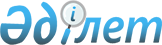 О мерах по реализации Закона Республики Казахстан от 13 июня 2018 года "О внесении изменений и дополнений в некоторые законодательные акты Республики Казахстан по вопросам деятельности некоммерческих организаций"Распоряжение Премьер-Министра Республики Казахстан от 23 июля 2018 года № 87-р
      1. Утвердить прилагаемый перечень правовых актов, принятие которых необходимо в целях реализации Закона Республики Казахстан от 13 июня 2018 года "О внесении изменений и дополнений в некоторые законодательные акты Республики Казахстан по вопросам деятельности некоммерческих организаций" (далее - перечень).
      2. Государственным органам Республики Казахстан:
      1) разработать и в установленном порядке внести на утверждение в Правительство Республики Казахстан проект правового акта согласно перечню;
      2) принять соответствующие ведомственные правовые акты и проинформировать Правительство Республики Казахстан о принятых мерах. Перечень
правовых актов, принятие которых необходимо в целях реализации Закона Республики Казахстан от 13 июня 2018 года "О внесении изменений и дополнений в некоторые законодательные акты Республики Казахстан по вопросам деятельности некоммерческих организаций"
      Примечание: расшифровка аббревиатур:
       МНЭ - Министерство национальной экономики Республики Казахстан
       МОР - Министерство общественного развития Республики Казахстан
					© 2012. РГП на ПХВ «Институт законодательства и правовой информации Республики Казахстан» Министерства юстиции Республики Казахстан
				
      Премьер-Министр 

Б. Сагинтаев
Утвержден
распоряжением Премьер-Министра
Республики Казахстан
от 23 июля 2018 года № 87-р
№ п/п

Наименование правового акта

Форма акта

Государственный орган, ответственный за исполнение

Срок разработки и внесения правовых актов в Канцелярию или их государственной регистрации в органах юстиции

Лицо, ответственное за качество, своевременность разработки и внесения правовых актов

1

2

3

4

5

6

1.
О признании утратившими силу постановлений Правительства Республики Казахстан от 31 декабря 2013 года № 1525 "Об утверждении Правил наложения вето Правительством Республики Казахстан на решения съезда Национальной палаты предпринимателей Республики Казахстан и его преодоления через согласительные процедуры" и от от 20 июля 2017 года № 442 "О назначении представителей Правительства Республики Казахстан для включения в президиум Национальной палаты предпринимателей Республики Казахстан"
постановление

Правительства

Республики

Казахстан
МНЭ
август
С. Жумангарин
2.
О внесении изменения в приказ Министра по делам религий и гражданского общества Республики Казахстан от 25 мая 2018 года № 52 "Об утверждении Правил присуждения премий для неправительственных организаций"
приказ
МОР
август
А. Нукенов
3.
О внесении изменений и дополнений в приказ Министра культуры и спорта Республики Казахстан от 25 декабря 2015 года № 413 "Об утверждении Правил предоставления грантов для неправительственных организаций и осуществления мониторинга за их реализацией"
приказ
МОР
август
А. Нукенов
4.
О внесении изменений и дополнения в приказ Министра культуры и спорта Республики Казахстан от 19 февраля 2016 года № 51 "Об утверждении Правил предоставления сведений о своей деятельности неправительственными организациями и формирования базы данных о них"
приказ
МОР
август
А. Нукенов
5.
Об утверждении Правил формирования, мониторинга реализации и оценки результатов государственного социального заказа
приказ
МОР
август
А. Нукенов
6.
Об утверждении стандартов государственного социального заказа
приказ
МОР
август
А. Нукенов